                                                            Положениеоб Областном фестивале-конкурсе  детского творчества«Пензенские звездочки - 2016»         Областной фестиваль детского творчества «Пензенские звездочки» проводится Управлением культуры и архива Пензенской области и ГБУК «Пензенский областной Дом народного творчества» в соответствии с настоящим положением.Цели и задачи фестиваля- сохранение и развитие многонационального искусства России и народного искусства других стран;- стимулирование интереса детей  к традиционному искусству своей страны;- выявление ярких исполнителей народных и эстрадных песен, танцев и совершенствование их мастерства;   - содействие в формировании индивидуальности, художественного вкуса;- расширение обмена опытом между коллективами и педагогами, установление творческих и деловых контактов, поощрение одаренных детей и лучших коллективов области;- развитие детского и молодежного творчества;- привлечение внимания общественности к детско-юношескому творчеству;- усиление его роли в художественном эстетическом воспитании;- формирование чувства уважения и бережного отношения к культурно-историческому наследию, народным традициям Пензенского края.Сроки проведениярайонный этап/городской этап – октябрь-ноябрь 2016 г.областной этап – декабрь 2016 г.УчастникиВ областном фестивале-конкурсе могут принимать участие областные и районные учреждения культуры, коллективы, дуэты, солисты народного или эстрадного направления, хореографические коллективы, солисты народного или эстрадного направления своевременно подавшие заявки по прилагаемой форме.Участники фестиваля должны предоставить:- творческую характеристику и программу выступления коллектива или солиста;- 1 песню народного или эстрадного направления;- хореография: 1 танец народного или эстрадного направления.  Руководство:Общее руководство областным фестивалем-конкурсом детского творчества «Пензенские звездочки» осуществляет ГБУК «Пензенский областной Дом народного творчества»- который определяет программу конкурса;- ведет текущую организацию и финансовую деятельность;- привлекает спонсоров;- координирует подготовительную работу;- формирует состав жюри;- решает иные вопросы по подготовке и проведению заключительного концерта победителей областного фестиваля-конкурса.V.           Условия и порядок проведения:По итогам районного смотра каждый район представляет только одного участника в одной из номинаций. Для участия в заключительном концерте областного этапа фестиваля в г. Пензе высылается заявка в ГБУК «Пензенский областной Дом народного творчества» по установленной форме.Номинации:                                                   эстрадный вокал                                         эстрадный танец                                         народный вокал                                          народный танец Возрастные группы:5-8 лет8-12 лет12-16 лет      Порядок выступлений на конкурсе определяется организаторами конкурса.     VI.       Жюри имеет право присуждать 1, 2, 3 места нескольким участникам фестиваля в каждой номинации.VII.           Финансовые расходы:Оплата пребывания участников (проезд и командировочные) осуществляются направляющей стороной.VIII.          Поощрение участников:Победители конкурса награждаются дипломами и памятными подарками.Заявки на участие в фестивале принимаются до 15 ноября 2016 г.  по адресу:  440067, г. Пенза, ул. Дружбы, 23   ГБУК «Пензенский областной Дом народного творчества»,     тел. 45-06-35,   факс 45-06-36.е-mail: podnt@list.ru.образецЗаявкаГород, район __________________________________________________________Направляет коллектив (солиста, дуэт, трио и т.д.) ______________________________________________________________________________________________________________________________________________ФИО (солиста) _________________________________________________________Возраст_______________________________________________________________Ф.И.О. руководителя ___________________________________________________Контактный тел. _______________________________________________________Адрес__________________________________________________________________Направление___________________________________________________________Репертуар______________________________________________________________Музыкальное сопровждение__________________________________________________________________________________________________________________________________подпись                                                                                                                                печатьпо вопросам обращаться по тел. 8(841-2) 45-06-35«Утверждаю»Директор ГБУК «Пензенский областнойДом народного творчества»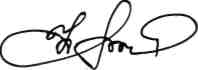 _________________Н.Н. Юсупов